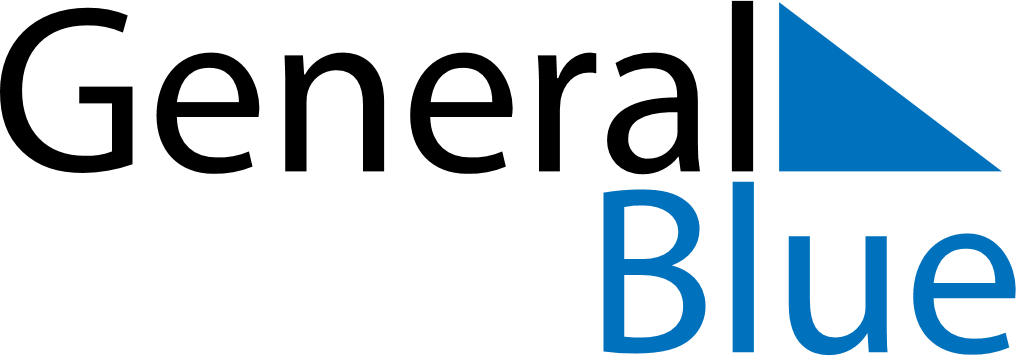 March 2024March 2024March 2024March 2024March 2024March 2024March 2024Morinville, Alberta, CanadaMorinville, Alberta, CanadaMorinville, Alberta, CanadaMorinville, Alberta, CanadaMorinville, Alberta, CanadaMorinville, Alberta, CanadaMorinville, Alberta, CanadaSundayMondayMondayTuesdayWednesdayThursdayFridaySaturday12Sunrise: 7:22 AMSunset: 6:11 PMDaylight: 10 hours and 48 minutes.Sunrise: 7:20 AMSunset: 6:13 PMDaylight: 10 hours and 53 minutes.34456789Sunrise: 7:17 AMSunset: 6:15 PMDaylight: 10 hours and 57 minutes.Sunrise: 7:15 AMSunset: 6:17 PMDaylight: 11 hours and 1 minute.Sunrise: 7:15 AMSunset: 6:17 PMDaylight: 11 hours and 1 minute.Sunrise: 7:13 AMSunset: 6:19 PMDaylight: 11 hours and 5 minutes.Sunrise: 7:10 AMSunset: 6:20 PMDaylight: 11 hours and 10 minutes.Sunrise: 7:08 AMSunset: 6:22 PMDaylight: 11 hours and 14 minutes.Sunrise: 7:05 AMSunset: 6:24 PMDaylight: 11 hours and 18 minutes.Sunrise: 7:03 AMSunset: 6:26 PMDaylight: 11 hours and 23 minutes.1011111213141516Sunrise: 8:01 AMSunset: 7:28 PMDaylight: 11 hours and 27 minutes.Sunrise: 7:58 AMSunset: 7:30 PMDaylight: 11 hours and 31 minutes.Sunrise: 7:58 AMSunset: 7:30 PMDaylight: 11 hours and 31 minutes.Sunrise: 7:56 AMSunset: 7:32 PMDaylight: 11 hours and 36 minutes.Sunrise: 7:53 AMSunset: 7:34 PMDaylight: 11 hours and 40 minutes.Sunrise: 7:51 AMSunset: 7:36 PMDaylight: 11 hours and 44 minutes.Sunrise: 7:48 AMSunset: 7:38 PMDaylight: 11 hours and 49 minutes.Sunrise: 7:46 AMSunset: 7:39 PMDaylight: 11 hours and 53 minutes.1718181920212223Sunrise: 7:44 AMSunset: 7:41 PMDaylight: 11 hours and 57 minutes.Sunrise: 7:41 AMSunset: 7:43 PMDaylight: 12 hours and 2 minutes.Sunrise: 7:41 AMSunset: 7:43 PMDaylight: 12 hours and 2 minutes.Sunrise: 7:39 AMSunset: 7:45 PMDaylight: 12 hours and 6 minutes.Sunrise: 7:36 AMSunset: 7:47 PMDaylight: 12 hours and 10 minutes.Sunrise: 7:34 AMSunset: 7:49 PMDaylight: 12 hours and 15 minutes.Sunrise: 7:31 AMSunset: 7:51 PMDaylight: 12 hours and 19 minutes.Sunrise: 7:29 AMSunset: 7:52 PMDaylight: 12 hours and 23 minutes.2425252627282930Sunrise: 7:26 AMSunset: 7:54 PMDaylight: 12 hours and 28 minutes.Sunrise: 7:24 AMSunset: 7:56 PMDaylight: 12 hours and 32 minutes.Sunrise: 7:24 AMSunset: 7:56 PMDaylight: 12 hours and 32 minutes.Sunrise: 7:21 AMSunset: 7:58 PMDaylight: 12 hours and 36 minutes.Sunrise: 7:19 AMSunset: 8:00 PMDaylight: 12 hours and 40 minutes.Sunrise: 7:17 AMSunset: 8:02 PMDaylight: 12 hours and 45 minutes.Sunrise: 7:14 AMSunset: 8:04 PMDaylight: 12 hours and 49 minutes.Sunrise: 7:12 AMSunset: 8:05 PMDaylight: 12 hours and 53 minutes.31Sunrise: 7:09 AMSunset: 8:07 PMDaylight: 12 hours and 58 minutes.